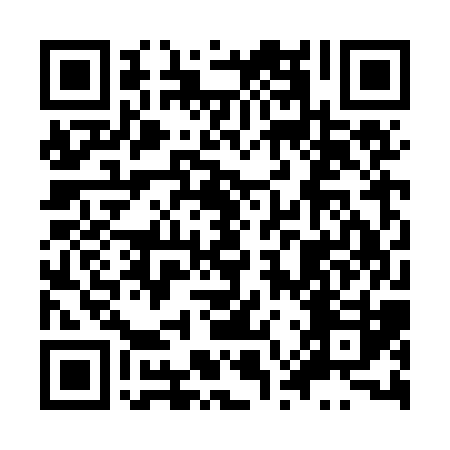 Prayer times for Kalamnagarpara, BangladeshWed 1 May 2024 - Fri 31 May 2024High Latitude Method: NonePrayer Calculation Method: University of Islamic SciencesAsar Calculation Method: ShafiPrayer times provided by https://www.salahtimes.comDateDayFajrSunriseDhuhrAsrMaghribIsha1Wed4:075:2812:003:276:337:542Thu4:065:2812:003:276:337:553Fri4:055:2712:003:276:347:554Sat4:045:2612:003:276:347:565Sun4:035:2612:003:266:357:576Mon4:035:2512:003:266:357:587Tue4:025:2412:003:266:367:588Wed4:015:2412:003:266:367:599Thu4:005:2312:003:266:378:0010Fri3:595:2212:003:256:378:0011Sat3:595:2212:003:256:388:0112Sun3:585:2112:003:256:388:0213Mon3:575:2112:003:256:398:0314Tue3:565:2012:003:256:398:0315Wed3:565:2012:003:246:408:0416Thu3:555:1912:003:246:408:0517Fri3:545:1912:003:246:418:0518Sat3:545:1812:003:246:418:0619Sun3:535:1812:003:246:428:0720Mon3:535:1812:003:246:428:0721Tue3:525:1712:003:246:438:0822Wed3:525:1712:003:236:438:0923Thu3:515:1712:003:236:448:0924Fri3:515:1612:003:236:448:1025Sat3:505:1612:003:236:458:1126Sun3:505:1612:003:236:458:1127Mon3:495:1612:003:236:468:1228Tue3:495:1512:013:236:468:1329Wed3:485:1512:013:236:478:1330Thu3:485:1512:013:236:478:1431Fri3:485:1512:013:236:478:15